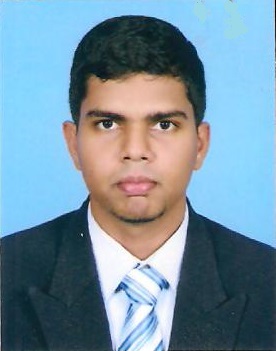 THANIPPULIGE ERANDA HASITHA SENARATHNA                            (Project Quantity Surveyor-MEP and Infrastructure)OBJECTIVEI am seeking a position in your construction company that will allow me to apply and enhance my skills of being a Quantity Surveyor. I desire to gain quality experience that will allow me to take full advantage of my Diploma in Quantity Surveying. In addition, I am eager to contribute my creativity and hard work towards the success of your company and to the growth of the fast developing field.WORKING EXPERIENCEProject Quantity Surveyor (PDO Approval ID No: 102620141) - SAROOJ CONSTRUCTION COMPANY LLC in Earthwork Contract – Qarn Alam, Sultanate of Oman. (19th September 2016 –18th September 2017)CLIENT        : PETROLEUM DEVELOPMENT OMANCONTRACTOR : SAROOJ CONSTRUCTION COMPANY PROJECT VALUE :10.40 MILLION OMRPROJECT DURATION: 18 MONTHSCONTRACT METHOD : MEASURE AND PAYPROJECT DESCRIPTIONprovision  of  earthwork  for  rig  locations  and  access  road  construction works in QarnAlam location in the Operating Area of North Oman.PROJECT SCOPEWell pad constructionWell pad cleaning, leveling and compaction for work overGraded road construction and maintenanceAsphalt road construction and maintenance Rig camp constructionPad constructionConcrete manholeCellar cleaning.General excavationSite cleaning after completion of construction part of the Work                                                                JOB RESPONSIBILITIESResponsible in measuring, re-measurements and reporting on quantities of the Work following the Contract qualifications (pre-ambles) at construction stages.Responsible for measuring all the construction Materials, labor man hours and activities, plant & Equipment use and the like were quantified.Responsible  for  managing  the  resultant  cost  estimate  through  valuationsVariations control and assessment of claims.Responsible  for  the  final  cost  estimate  report  used  for  validation  and Calibration of Norms.Prepare work sheet analysis and segregate category of work involved in the project proposal.Evaluate quotations obtained from different suppliers & subcontractors, ensure quantities and specifications are in line with tender and projects specifications.Work very close with the project team to ensure that measurements, variations and contractual matters are properly recorded and notified.Assist in collaboration with the Project Accountant and the Cost Control Engineer in collecting the data to prepare financial reports and cash flow forecasts and financial and contractual matters related to work on site.Maintain all MEP QS documents and logs / registers applicableProject Quantity Surveyor- SAROOJ CONSTRUCTION COMPANY LLC in Sur Independent Water Expansion Project, Sultanate of Oman. (29thJune 2015– 19th September 2016 )CONTRACT: SUR INDEPENDENT WATER EXPANTION PROJECTCLIENT        :SHARQIYAH DESALINATIONMAIN CONTRACTOR :SIDEM-OTV SA&PARTNERS LLCCONTRACTOR : SAROOJ CONSTRUCTION COMPANY PROJECT VALUE :12.5 MILLION USDPROJECT DURATION: 18MONTHSCONTRACT METHOD : MEASURE AND PAYPROJECT DESCRIPTIONThe project is to augment the capacity of the existing desalination plant which is 18.40 MIGD (83,648 m3/d). The combined capacity of both Existing and Extension Plants shall be of 29.00 MIGD (131,837 m3/d)PROJECT SCOPEDissolved Air Flotation (DAF) Structure Reverse Osmosis (RO) Building Dual Media Pressure Filters (DMPF) Area Cleaning In Place (CIP) Area Chemical Building Electrical Building Sludge Building Lamella Thickener (Actidyn) Structure CO2 Storage & Dosing System NaOCl Storage & Dosing System Emergency Generator Slab Seawater Intake Air Compressor Shelter Foundation of Tanks DMPF Backwash Water Tank & Pumps Permeate Tank & Pumps Waste Water Tank & Pumps	Weighing Bridge Storm Water Channel Pipe racks and Pipe Sleeper Construction of pits, trenches and ducts for piping and cable routes Building Services (HVAC, Domestic power and lighting, fire detection and protection, communication, drainage, earthing, water supply) Plant road, fire detection system, fire water system, drainage, water supply, telecommunication and other underground services Temporary roads and access Temporary lay-down Area & Facilities Street lightingJOB RESPONSIBILITIESEnsure that commercial and administrative systems, budgets and cost control procedures are utilizedMaximize cash flow through the control, measurement and valuation of work, and the invoicing of customers and payment of suppliersEnsure contract commercial deliverables and timescales are metResponsible for ensuring works are valued, including any variation thereto, in accordance with the contract and analyses to determine the project True Value.Physical measurement of works and agreement of same with client and subcontractorsImplementation and compliance with the contract change control procedure and monitoring thereof including notices to client as appropriateMaintain all MEP QS documents and logs / registers applicablePreparation of MEP Tender documents including pricingCost control of the MEP and Infrastructure site worksJoint measurements in MEP and ELV system worksProject Quantity Surveyor- CML-MTD CONSTRUCTION LTD in Dam Construction Project, Mathale, Sri Lanka. (1st July 2013– 26th June 2015 )CONTRACT: DAM SURFACE WATER RESOURCE PLANING PROJECTCLIENT        :IRRIGATION DEPARTMENTCONSULTANT: POIRY ENGINEERING (PVT)LTDCONTRACTOR : CML-MTD CONSTRUCTION LTDPROJECT VALUE :2.5 BILLIONPROJECT DURATION: 24MONTHSCONTRACT METHOD : MEASURE AND PAYFUNDED : WORLD BANK FUNDEDJOB RESPONSIBILITIESPerforming risk and value management and cost controlIdentifying, analyzing and developing responses to commercial risksPreparation of project cash flow forecast including monitoring and updating as necessaryCost planning to refine the budget as the design documents developAnalysis of the effect of design changes on the project budgetMonthly forecasting and cost reportingAnalyzed any construction project profitability, revenue, margins, bill rates and utilizationPlanning site activities in detail, setting targets and accurately forecasting completion dates.Accurately estimate material, construction and labor costs as well as project timescalesAssistant Quantity Surveyor- State Engineering Corporation in Road Construction Project, Special Operation Division –Rathnapura, Sri Lanka (2 years)CONTRACT:PROVINCIAL ROAD DEVELOPMENT PROJECTCLIENT:MINISTRY OF ECONOMIC DEVELOPMENTCONSULTANT: ROAD DEVELOPMENT AUTHORITYCONTRACTOR: STATE ENGINEERING CORPORATIONPROJECT VALUE :5.89 BILLIONPROJECT DURATION: 36 MONTHSCONTRACT METHOD : MEASURE AND PAYFUNDED : LOCAL BANK FUNDEDJOB RESPONSIBILITIESResponsible for managing all project costs according to the nature of the project from initiation to completion.Preparing invoices for Clients, including monthly claims, variation claims and negotiation; measured final paymentPreparing rate analyzes for BOQ and sub-contractor BOQ.Taking  Measurements with Consulting Quantity  SurveyorAllocating work to subcontractorsPreparing Interim Payment Certificates of sub-contractors.Prepare and submit main Interim Payment Certificates according to cross section Drawings & etc.Develop strong relationship with the client and sub-contractorsMonitor subcontract costs and progress of the projectsPreparation of monthly cost/profit forecast for presentation to the Head Office.Provide accurate & comprehensive monthly financial reporting and forecasting on specific projects in compliance with company procedures and timescales.Prepare accurate monthly valuations (including of all variations & claims) & final account projections are submitted and followed up with clients, to optimise revenue and cash-flowAssisting the project manager with respect to issues related to commercial administration of contractsTrainee Civil Engineer- Maga Engineering (Pvt.)Ltd for Proposed Administrative Complex Building Sethsiripaya Stage ii Construction project – Baththramulla, Sri Lanka (06 Months).CONTRACT: PROPOSED ADMINISTRATIVE COMPLEX BUILDING SETHSIRIPAYA STAGE IICLIEN : URBAN INVESMENT AND DEVELOPMENTCOMPANY (PVT) LTD CONSULTANT : CENTRAL ENGINEERING CONSULTANCY BUREAUCONTRACTOR              :MAGA ENGINEERING (PVT.)LTDPROJECT VALUE         : 2.275 BILLIONPROJECT DURATION : 24MONTHSCONTRACT METHOD : MEASURE AND PAYFUNDED                           : LOCAL BANK FUNDEDJOB RESPONSIBILITIESProviding advice and guidance to staff in the preparation and presentation of works proposals, reviews and updatesundertaking costs analysis for repair and maintenance project workTaking of Measurements with Consulting Quantity  SurveyorSubcontractor and Crew SupervisionBudgeting & Cost ControlsFormulated policies, managed daily operations, and planned the use of materials and human resources.Providing independent professional advice and guidance to senior manager and third parties.Planning site activities in detail, setting targets and accurately forecasting completion dates.Directing and supervising Electrical and Plumbing works.REFEREESMr.Richard Willshaw.Commercial Manager.Sarooj Construction Company LLC.Sultanate of Oman.Tel:+96894584505Mr. Mobleglit Madhusoodanan (FPA70E)Quantity SurveyorPetroleum Development Oman LLC QarnAlam North Of OmanSultanate of Oman.Tel:+96899770504I confirm that the above mentioned particulars furnished by me are true and accurate to the best of my knowledge.24/01/2018					                   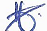 Date                                                                                (HasithaSenarathna)